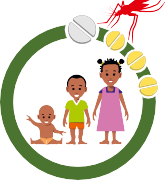 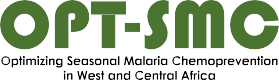 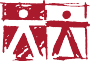 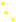 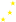 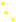 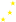 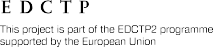  	(TITLE)	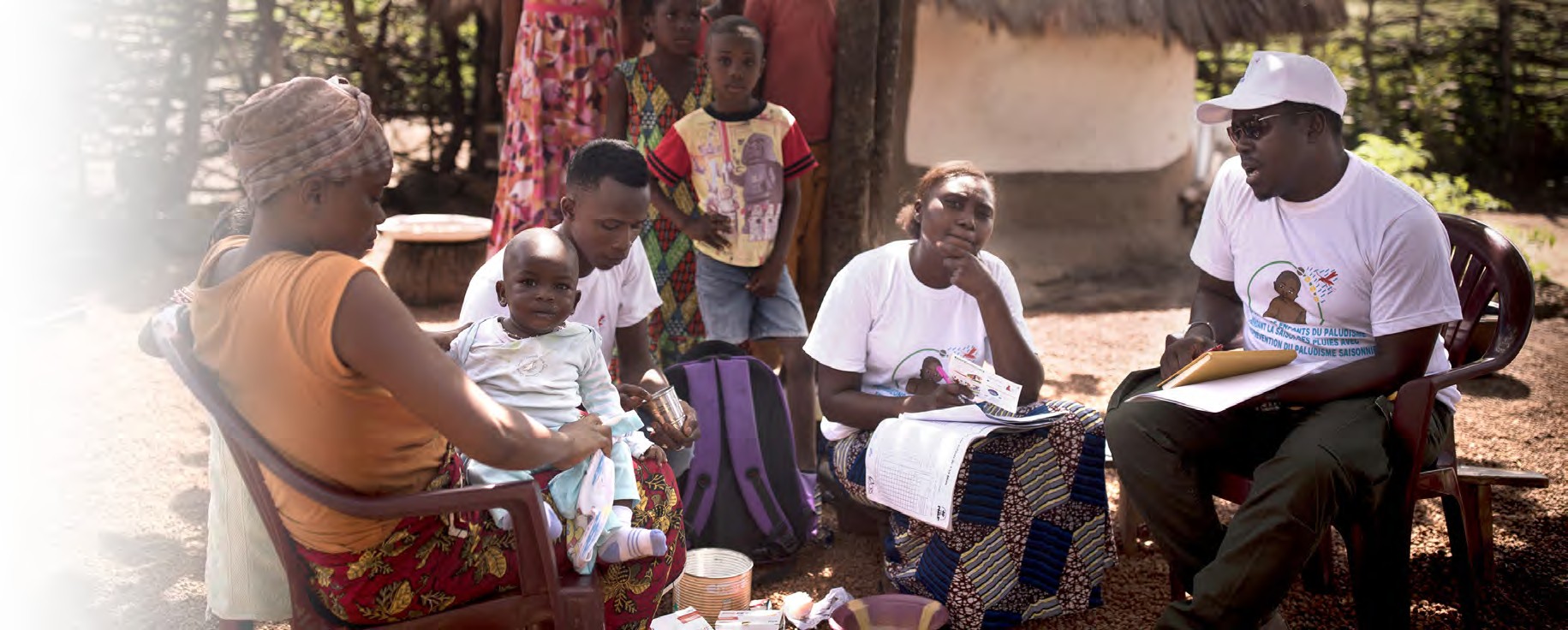 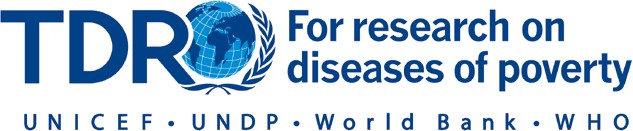 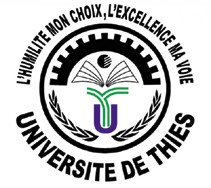 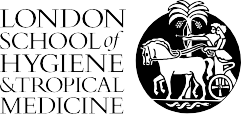 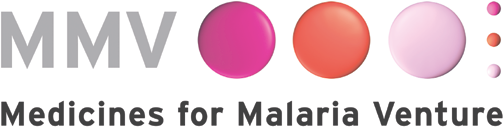 